Załącznik Nr 1 do SIWZ...................................................(pieczęć firmowa wykonawcy)FORMULARZ OFERTOWY - wzórNawiązując do ogłoszenia o zamówieniu w postępowaniu o udzielenie zamówienia publicznego prowadzonym w trybie przetargu nieograniczonego na zadanie pn.:„Udzielenie i obsługa kredytu długoterminowego w kwocie 4 000 000,00 zł na sfinansowanie deficytu budżetu”Składamy następującą ofertę:Cena oferty w złotych polskichSłownie ………………………………………………………………………………………………………………………………Termin uruchomienia transzy kredytu: ………………………………………………….(wpisać maksymalną ilość dni roboczych, w którychtransza zostanie uruchomiona licząc od momentuzłożenia dyspozycji przez Zamawiającego)Marża banku określona w punktach procentowych: ………………………………………(wpisać marżę banku, którazostała przyjęta do wyliczenia ceny ofertowej)Oświadczamy, że zapoznaliśmy się ze „Specyfikacją Istotnych Warunków Zamówienia" i nie wnosimy do niej żadnych zastrzeżeń.Oświadczamy, że gwarantujemy spełnienie warunków określonych w rozdziale III „Specyfikacji Istotnych Warunków Zamówienia".Oferujemy realizację zamówienia w terminie wymaganym przez Zamawiającego, tj. od dnia podpisania umowy do dnia 30.12.2026 r.Oświadczamy, że uważamy się za związanych niniejszą ofertą przez okres wskazany w „Specyfikacji Istotnych Warunków Zamówienia”, tj. 30 dni.Wraz z ofertą składamy następujące oświadczenia i dokumenty na ___ stronach:____________________________________________________________________________________________________________________________________(należy wskazać wszystkie załączniki do oferty)Oświadczamy, iż informacje i dokumenty zawarte na stronach nr od ___ do ___stanowią  tajemnicę  przedsiębiorstwa  w  rozumieniu  przepisów  o  zwalczaniunieuczciwej konkurencji, co wykazaliśmy w załączniku nr ___ do Oferty i zastrzegamy, że nie mogą być one udostępniane.Oświadczamy, że zatrudnimy do realizacji zamówienia pracowników bezpośrednio związanych z uruchomieniem i obsługą kredytu na podstawie umowy o pracę - Wykonawca zobowiązuje się, że w/w pracownicy będą w okresie realizacji umowy zatrudnieni na podstawie umowy o pracę w rozumieniu przepisów ustawy z dnia26 czerwca 1974 r. – Kodeks pracy (Dz. U. z 2016 r., poz. 1666, 2138 i 2255 oaz 2017 poz. 60 i 962).Oświadczamy, że jesteśmy małym/średnim przedsiębiorcą TAK/NIE**niepotrzebne skreślić10.	Oświadczam, że  wypełniłem obowiązki informacyjne przewidziane w art. 13 lub art. 14 RODO1 wobec osób fizycznych, od których dane osobowe bezpośrednio lub pośrednio pozyskałem w celu ubiegania się o udzielenie zamówienia publicznego w niniejszym postępowaniu. nie przekazuje danych osobowych innych niż własne lub zachodzi wyłączenie stosowania obowiązku informacyjnego, stosownie do art. 13 ust. 4 lub art. 14 ust. 5 RODO.…….……………………., dnia ……..…….……. r.(miejscowość)…………………………………(podpis wykonawcy)1 rozporządzenie Parlamentu Europejskiego i Rady (UE) 2016/679 z dnia 27 kwietnia 2016 r. w sprawie ochrony osób fizycznych w związku z przetwarzaniem danych osobowych i w sprawie swobodnego przepływu takich danych oraz uchylenia dyrektywy 95/46/WE (ogólne rozporządzenie o ochronie danych) (Dz. Urz. UE L 119 z 04.05.2016, str. 1).Załącznik nr 2 do SIWZWykonawca:………………………………………………………………………………(pełna nazwa/firma, adres)………………………………………………………………………………(w zależności od podmiotu: NIP/PESEL, KRS/CEiDG)reprezentowany przez:………………………………………………………………………………(imię, nazwisko, stanowisko/podstawa do reprezentacji)Oświadczenie wykonawcyskładane na podstawie art. 25a ust. 1 ustawy z dnia 29 stycznia 2004 r.Prawo zamówień publicznych (dalej jako: ustawa Pzp),DOTYCZĄCE SPEŁNIANIA WARUNKÓW UDZIAŁU W POSTĘPOWANIUNa potrzeby postępowania o udzielenie zamówienia publicznego pn. „Udzielenie i obsługę kredytu długoterminowego w kwocie 4 000 000,00 zł na sfinansowanie deficytu budżetu”prowadzonego przez Gminę Jaraczewo oświadczam, co następuje:INFORMACJA DOTYCZĄCA WYKONAWCY:Oświadczam, że spełniam warunki udziału w postępowaniu określone przez zamawiającego w SIWZ nr postępowania P-zp.271.01.12.2018 z dnia 7.06.2018 r.…….……………………., dnia ……..…….……. r.(miejscowość)…………………………………(podpis wykonawcy)INFORMACJA W ZWIĄZKU Z POLEGANIEM NA ZASOBACH INNYCH PODMIOTÓW:Oświadczam, że w celu wykazania spełniania warunków udziału w postępowaniu, określonych przez zamawiającego w pkt. 7 pkt. niniejszej SIWZ polegam na zasobach następującego/ych podmiotu/ów:..……………………………………………………………….………………………………,	w	następującym	zakresie:……………………………………………………………………………………………..………………………………………….	(wskazaćpodmiot i określić odpowiedni zakres dla wskazanego podmiotu).…….……………………., dnia ……..…….……. r.(miejscowość)…………………………………(podpis wykonawcy)OŚWIADCZENIE DOTYCZĄCE PODANYCH INFORMACJI:Oświadczam, że wszystkie informacje podane w powyższych oświadczeniach są aktualne i zgodne z prawdą oraz zostały przedstawione z pełną świadomością konsekwencji wprowadzenia zamawiającego w błąd przy przedstawianiu informacji.…….……………………., dnia ……..…….……. r.(miejscowość)…………………………………(podpis wykonawcy)Załącznik nr 3 do SIWZWykonawca:………………………………………………………………………………(pełna nazwa/firma, adres)………………………………………………………………………………(w zależności od podmiotu: NIP/PESEL, KRS/CEiDG)reprezentowany przez:………………………………………………………………………………(imię, nazwisko, stanowisko/podstawa do reprezentacji)Oświadczenie wykonawcyskładane na podstawie art. 25a ust. 1 ustawy z dnia 29 stycznia 2004 r.Prawo zamówień publicznych (dalej jako: ustawa Pzp),DOTYCZĄCE PRZESŁANEK WYKLUCZENIA Z POSTĘPOWANIANa potrzeby postępowania o udzielenie zamówienia publicznego pn.„Udzielenie i obsługa kredytu długoterminowego w kwocie 4 000 000,00 zł na sfinansowanie deficytu budżetu” prowadzonego przez Gminę Jaraczewo oświadczam, co następuje:OŚWIADCZENIA DOTYCZĄCE WYKONAWCY:Oświadczam, że nie podlegam wykluczeniu z postępowania na podstawie art. 24 ust 1 ustawy Pzp.Oświadczam, że nie podlegam wykluczeniu z postępowania na podstawie art. 24 ust. 5 pkt 1 ustawy Pzp.…….……………………., dnia ……..…….……. r.(miejscowość)…………………………………(podpis wykonawcy)Oświadczam, że zachodzą w stosunku do mnie podstawy wykluczenia z postępowania na podstawie art. ………………………... ustawy Pzp (podać mającą zastosowanie podstawę wykluczenia spośródwymienionych w art. 24 ust. 1 pkt 13-14, 16-20 lub art. 24 ust. 5 pkt 1 i 4 ustawy PzpJednocześnie oświadczam, że w związku z ww. okolicznością, na podstawie art. 24 ust. 8 ustawy Pzp podjąłem następujące środki naprawcze:…………………………………………………………………………………………………………………………………………………………………………………………………………………………………………………..…………………...........…………………………………………….……………………., dnia ……..…….……. r.(miejscowość)……………………………………………..(podpis wykonawcy)OŚWIADCZENIE DOTYCZĄCE PODMIOTU, NA KTÓREGO ZASOBY POWOŁUJE SIĘ WYKONAWCA: Oświadczam, że następujący/e podmiot/y, na którego/ych zasoby powołuję się w niniejszym postępowaniu, tj.…………………………………..…………………………………………….………………………………………………………….………(podać pełną nazwę/firmę, adres, a także w zależności od podmiotu: NIP/PESEL, KRS/CEiDG)nie podlega/ją wykluczeniu z postępowania o udzielenie zamówienia.…….……………………., dnia ……..…….……. r.(miejscowość)…………………………………(podpis wykonawcy)OŚWIADCZENIE DOTYCZĄCE PODWYKONAWCY NIEBĘDĄCEGO PODMIOTEM, NA KTÓREGO ZASOBY POWOŁUJE SIĘ WYKONAWCA:Oświadczam, że następujący/e podmiot/y, będący/e podwykonawcą/ami:……………………………………………………………………..….………………………………………………………………………..(podać pełną nazwę/firmę, adres, a także w zależności od podmiotu: NIP/PESEL, KRS/CEiDG)nie podlega/ą wykluczeniu z postępowania o udzielenie zamówienia.…….……………………., dnia ……..…….……. r.(miejscowość)…………………………………(podpis wykonawcy)OŚWIADCZENIE DOTYCZĄCE PODANYCH INFORMACJI:Oświadczam, że wszystkie informacje podane w powyższych oświadczeniach są aktualnei zgodne z prawdą oraz zostały przedstawione z pełną świadomością konsekwencji wprowadzenia zamawiającego w błąd przy przedstawianiu informacji.…….……………………., dnia ……..…….……. r.(miejscowość)…………………………………(podpis wykonawcy)Załącznik nr 4 do SIWZ(pieczęć Wykonawcy/ Wykonawców)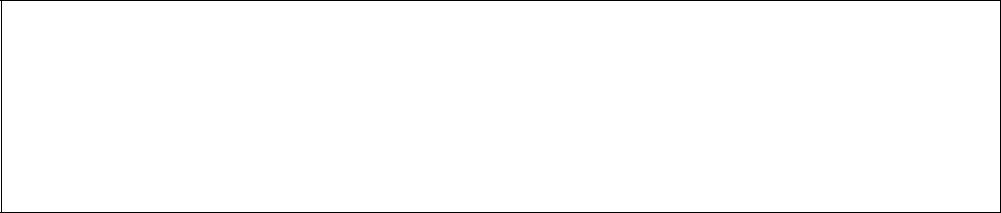 Informacja o przynależności do tej samej grupy kapitałowej z innymuczestnikiem postępowania - wzórSkładając ofertę w postępowaniu o zamówienie publiczne w trybie przetargu nieograniczonego na zadanie pn.:„Udzielenie i obsługę kredytu długoterminowego w kwocie 4 000 000,00 zł na sfinansowanie deficytu budżetu”w imieniu Wykonawcy:__________________________________________________________________________informuję, że:*nie należę do grupy kapitałowej, o której mowa w 24 ust. 1 pkt. 23 ustawy Pzp*należę do tej samej grupy kapitałowej, o której mowa w 24 ust. 1 pkt. 23 ustawy Pzp z następującym podmiotem/następującymi podmiotami będącym uczestnikiem niniejszego postępowania:__________________ dnia __ __ _____ roku____________________________________(podpis Wykonawcy/Pełnomocnika)*niepotrzebne skreślićZałącznik nr 6 do SIWZ(nazwa podmiotu oddającego potencjał)ZOBOWIĄZANIE INNEGO PODMIOTUdo oddania do dyspozycji Wykonawcy niezbędnych zasobówna potrzeby wykonania zamówienia - WzórDziałając na podstawie art. 22a ust. 2 ustawy z dnia 29 stycznia 2004r. – Prawo zamówień publicznych (Dz. U. z 2017r. poz. 1579 ze zm.) oświadczam/y, że zobowiązuje/my się do oddania swoich zasobów:……………………………………………………………………………………………………(określenie zasobu: zdolności technicznej, zdolności zawodowej, sytuacji ekonomicznej, sytuacji finansowej)do dyspozycji wykonawcy:…………………………………………………………………………………………………………………………………………………………………………………………………………(nazwa i adres wykonawcy)na potrzeby realizacji zamówienia pn.:„Udzielenie i obsługa kredytu długoterminowego w kwocie 4 000 000,00 zł na sfinansowanie deficytu budżetu”celem wykazania spełniania warunków udziału w postępowaniu, których opis zawarty jest pkt.7 SIWZ.Zakres dostępnych wykonawcy zasobów innego podmiotu:……………………………………………………………………………………………………………………………………………………..Sposób wykorzystania zasobów innego podmiotu przez wykonawcę przy wykonywaniu zamówienia:……………………………………………………………………………………………………………………………………………………..Zakres i okres udziału innego podmiotu przy wykonywaniu zamówienia:……………………………………………………………………………………………………………………………………………………..Informacja, czy podmiot, na zdolnościach którego wykonawca polega w odniesieniu do warunków udziału w postępowaniu dotyczących wykształcenia, kwalifikacji zawodowych lub doświadczenia, zrealizuje roboty budowlane lub usługi, których wykazane zdolności dotyczą?(Tak/Nie)……………………………………………………………………………………………………………………………………………………....…………………………………………………………miejscowość, data……………………………………..podpis osoby/osób upoważnionychdo występowania w imieniupodmiotu trzeciego*pożądany czytelny podpis lub podpis i pieczątka z imieniem i nazwiskiemUWAGA!Zamiast niniejszego wzoru można przedstawić inny dokument, który określa w szczególności:zakres dostępnych wykonawcy zasobów innego podmiotu,sposób wykorzystania zasobów innego podmiotu, przez wykonawcę, przy wykonywaniu zamówienia publicznego,zakres i okres udziału innego podmiotu przy wykonywaniu zamówienia publicznego,czy podmiot, na zdolnościach którego wykonawca polega w odniesieniu do warunków udziału w postępowaniu dotyczących wykształcenia, kwalifikacji zawodowych lub doświadczenia, zrealizuje roboty budowlane lub usługi, których wykazane zdolności dotyczą.Lp.NazwaAdres1.2.